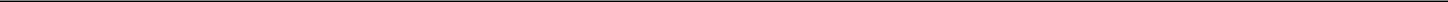 UNIVERSIDAD NACIONAL DE COLOMBIA – SEDE MEDELLIN IES ANCLA.PROGRAMA DE ACCESO Y CALIDAD DE LA EDUCACIÓN SUPERIOR – PACES PRÉSTAMO: BIRF 8701-COConvocatoria Estudiante Auxiliar No.7ADENDA No. 1Se expide la siguiente Adenda para modificar en la convocatoria:Las demás disposiciones contenidas en el Documento permanecen iguales.Dada en Medellín, a los veintiséis (26) día del mes de enero de 2022Estímulo económico mensual$1.000.000.